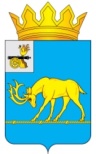 МУНИЦИПАЛЬНОЕ ОБРАЗОВАНИЕ «ТЕМКИНСКИЙ РАЙОН» СМОЛЕНСКОЙ ОБЛАСТИТЕМКИНСКИЙ РАЙОННЫЙ СОВЕТ ДЕПУТАТОВР Е Ш Е Н И Еот 27 мая 2022 года                                                                                                   № 46О признании утратившими силу некоторых решений Темкинского районного Совета депутатов В соответствии с действующим законодательством, Уставом муниципального образования «Темкинский район» Смоленской области                      (новая редакция) (с изменениями), решением постоянной комиссии по законности и правопорядку Темкинский районный Совет депутатов  р е ш и л:1. Признать утратившими силу решения Темкинского районного Совета депутатов:1) от 31.07.2003 № 85 «О создании административной комиссии муниципального образования «Темкинский район»;2)  от 16.12.2004 № 90 «О внесении изменений в решение Совета депутатов от 31.07.2003 № 85 «О создании административной комиссии муниципального образования «Темкинский район»;3) от 24.03.2005 № 47 «О внесении изменений в решение № 85 от 31.07.2003г. «О создании административной комиссии муниципального образования «Темкинский район» Смоленской области»;4) от 17.01.2006 № 7 «О внесении изменений в состав административной комиссии при Администрации муниципального образования «Темкинский район» Смоленской области»;5)  от 26.05.2006  № 49 «О внесении изменений в состав административной комиссии при Администрации муниципального образования «Темкинский район» Смоленской области»;6) от 27.10.2006 № 88 «О внесении изменений в состав административной комиссии при Администрации муниципального образования «Темкинский район» Смоленской области»;7)  от  17.03.2009  № 33  «О внесении изменений в регламент административной комиссии муниципального образования «Темкинский район» Смоленской области»;8) от 12.02.2010 № 18 «Об установлении ставки арендной платы на земельные участки, государственная собственность на которые не разграничена, на территории муниципального района в процентах от одного кв.м. кадастровой стоимости арендуемых земельных участков»;9) от 16.12.2011 № 110 «О внесении изменений в решение Темкинского районного Совета депутатов от 30 сентября 2011 года № 81 «Об установлении минимальных и максимальных размеров земельных участков предоставляемых в собственность и аренду на территории муниципального образования «Темкинский район» Смоленской области»»;10) от 25.05.2012 № 59 «Об установлении минимальных и максимальных размеров земельных участков предоставляемых в собственность на территории муниципального образования «Темкинский район» Смоленской области»;11) от 26.07.2013 № 82 «О внесении изменений в решение Темкинского районного Совета депутатов четвертого созыва от 22 июня 2012 года № 65 «Об установлении ставок арендной платы и годовой стоимости аренды за земельные участки, государственная собственность на которые не разграничена, на территории муниципального образования «Темкинский район» Смоленской области»;12) от 29.05.2015 № 54 «О согласовании Соглашений взаимодействия между Администрацией муниципального образования «Темкинский район» Смоленской области и сельскими поселениями Темкинского муниципального района при распоряжении земельными участками, государственная собственность на которые не разграничена»;13) от 22.02.2017 № 17 «Об утверждении комиссии Темкинского районного Совета депутатов по контролю за достоверностью и полнотой сведений о доходах, об имуществе и обязательствах имущественного характера, предоставляемых лицами, замещающими муниципальные должности Темкинского районного Совета депутатов».2. Настоящее решение вступает в силу со дня обнародования и подлежит  размещению на официальном сайте в информационно-телекоммуникационной сети «Интернет». 3. Контроль за исполнением настоящего решения возложить на постоянную комиссию по законности и правопорядку  (председателя А.Ф. Горностаева).  Глава муниципального образования «Темкинский район»   Смоленской    областиПредседатель    Темкинского         районного   Совета   депутатовС.А. ГуляевЛ.Ю. Терёхина